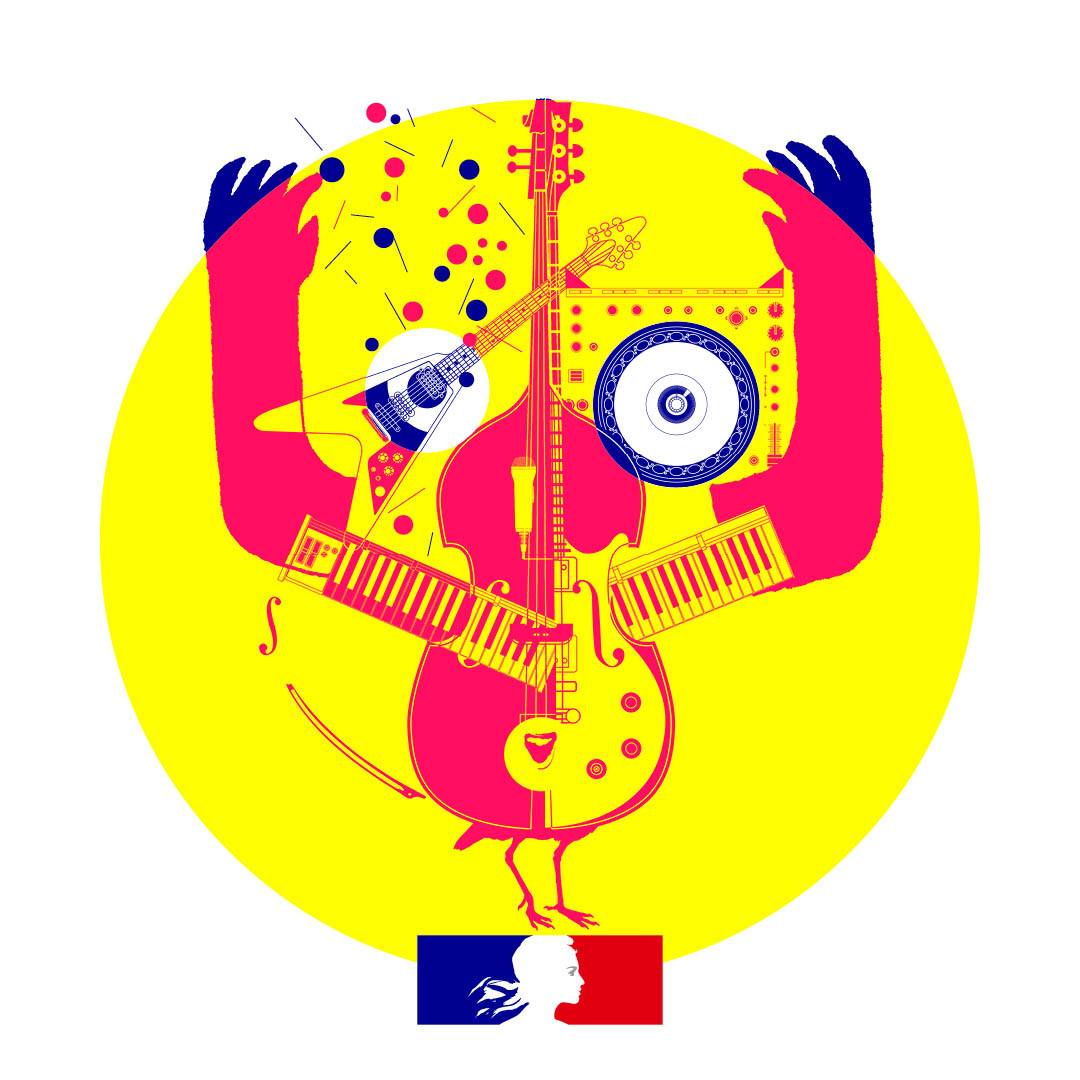 PROGRAMME FETE DE LA MUSIQUE - 16 juin 202317h30 – 18h15	:	Chorale mixte Maison de l’Enfance/EHPAD La Chalandière					Chorale enfants et ainés - Au kiosque	18h15 – 19h		: 	Arc-en-Ciel Danse  					Danse - Place du marché19h – 19h30		: 	Wavy Chords 					Reprises variété - Amphithéâtre19h30 – 20h	: 	Anne-Sophie BLANCHARD 					Reprises variété française – Amphithéâtre20h – 20h30	:	Rock On Essence  					Pop rock – Podium20h45 – 21h45	: 	Beryce 					Folk - Podium		22h – 23h 		: 	Paréo Dolly 					Groove - Podium23h15 – 0h45	: 	DJ Ted 				Musiques des années 80 - Podium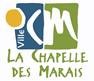 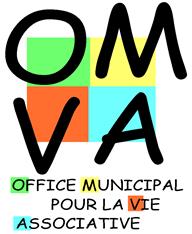 